Российская Федерация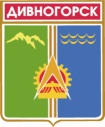 Администрация города ДивногорскаКрасноярского края П О С Т А Н О В Л Е Н И Е24.07.2018		                                   г. Дивногорск	                                                  №140пО внесении изменений в постановление администрации города Дивногорска от 20.09.2013 № 180п «Об утверждении Примерного положения об оплате труда работников муниципальных учреждений в области образования» (ред. от 16.10.2013 № 217п, 22.11.2013 №239п, 09.12.2013 №250п, 11.12.2013 №254п, 26.03.2014 №67п, 29.09.2014 №227п, 14.11.2014 №272/1п, 19.05.2015 №83п,27.10.2015 №164п, 16.09.2016 №160п, 10.11.2016 №214п, 27.12.2016 №259п, 28.04.2018 №62п)В соответствии с Трудовым кодексом Российской Федерации, Законом Красноярского края от 29.10.2009 № 9-3864 «О системах оплаты труда работников краевых государственных учреждений», постановлением администрации города Дивногорска от 16.05.2012 № 119п «Об утверждении Положения о системах оплаты труда работников муниципальных учреждений города Дивногорска» (в редакции от 18.10.2012 №210п, от 16.09.2013 № 176п, от 12.09.2014 № 207п, от 13.04.2015 №61п, от 11.11.2016 №221п, от 13.03.2017 №55п, от 11.05.2017 №87п, от 22.03.2018 №34п), руководствуясь статьей 53 Устава муниципального образования город Дивногорск,ПОСТАНОВЛЯЮ:1. Внести в приложение к постановлению администрации города Дивногорска от 20.09.2013 № 180 « Примерное положение об оплате труда работников муниципальных учреждений в области образования» (ред. от 16.10.2013 № 217п, 22.11.2013 № 239п, 09.12.2013 № 250п, 11.12.2013 №254п, 26.03.2014 №67п, 29.09.2014 № 227п, 14.11.2014 №272/1п, 19.05.2015 № 83п, 27.10.2015 №164п, 16.09.2016 № 160п, 10.11.2016 №214п, 27.12.2016 №259п, 28.04.2018 №62п) следующие изменения:1.1.В приложении 6 к Положению «Размер персональных выплат работникам образовательных учреждений» пункт 4 изложить в следующей редакции:в примечании:сноску <*****> изложить в следующей редакции:<*****> Краевые выплаты воспитателям образовательных учреждений, реализующих основную общеобразовательную программу дошкольного образования детей, устанавливаются на основании приказа руководителя учреждения в виде выплаты стимулирующего характера, входящей в состав заработной платы работника, но не более 718,4 рубля на одного работника (воспитателя).2. Настоящее постановление подлежит опубликованию в средствах массовой информации, размещению на официальном сайте администрации города в информационно-телекоммуникационной сети «Интернет».3. Настоящее постановление вступает в силу со дня его официального опубликования и применяется к правоотношениям, возникшим с 01.09.2018.4. Контроль за исполнением настоящего постановления возложить на первого заместителя Главы города Кузнецову М.Г.Глава города                                                                                              Е. Е. Оль4краевые выплаты воспитателям краевых государственных бюджетных и казенных образовательных учреждений, реализующих основную общеобразовательную программу дошкольного образования детей <*****>718,4 рубля